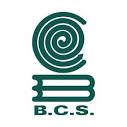 FORMATO DE COMPATIBILIDAD DE PUESTOS Y HORARIOSCOLEGIO DE BACHILLERES DEL ESTADO DE BAJA CALIFORNIA SURBajo protesta de decir verdad, manifiesto cumplir con todos los requisitos de compatibilidad de empleos y remuneraciones para desempeñar las actividades para las cuales he sido contratado(a), por la institución Colegio de Bachilleres del Estado de Baja California Sur, en mi centro de adscripción ______________1_____________________________________________________________________________________ ubicado en _______________2__________________________________________,   en la localidad _______3_______ y la cual es denominada, como la institución 1, señalada en el formato de compatibilidad de empleos firmado por mí. Por lo que declaro, bajo protesta de decir verdad: __4__ tener otro empleador, en el ámbito del sector público o privado, el cual será denominado institución 2, en el formato de compatibilidad de puestos. En el formato establezco _____5_____ la disponibilidad y compatibilidad de horarios para desempeñar mis funciones en la institución 1 Colegio de Bachilleres del Estado de Baja California Sur, ________________6____________________anexo documento comprobatorio de lo anterior. Manifiesto que lo antes escrito es la verdad expresada por un(a) servidor (a) y lo dejo asentado para todos los trámites administrativos y legales que tengan lugar en la Ciudad de___________7_____________ Baja California Sur a los __8___ días del mes de_______9_______ de 2022.				__________10__________________Nombre y Firma del trabajadorC.C.P.- ARCHIVO/EXPEDIENTE.INSTRUCTIVO PARA LLENADO DEL FORMATOSe pondrá el nombre oficial del centro de trabajo al que está adscrito, si labora en más de un centro de trabajo deberá llenar un formato por cada uno de ellos.Se pone el domicilio oficial del Centro de Trabajo: nombre de la calle principal, y las calles entre las que ésta se encuentra, número en caso de tenerlo, colonia o fraccionamiento según corresponda y el código postal.El nombre de la localidad en la que se encuentra ubicado el centro de trabajo: La Paz, San José del Cabo, Cabo San Lucas, Ciudad Constitución, ETC.Poner SI o NO, cuando tenga o no tenga otro patrón en forma simultánea al Colegio de Bachilleres del Estado de Baja California Sur.Poner “TENER” o “NO TENER” la disponibilidad y compatibilidad de horarios.Poner otra vez el nombre del Centro de Trabajo pero solo si es: Plantel 01, Plantel 02,… según corresponda.Escribir el nombre de la ciudad en la que se llena el formato.Escribir el nombre del día en el que se llena el formato.Escribir el nombre del mes en el que se llena el formato.Escribir con puño y letra el nombre de quien llena el formato y su firma, la cual debe ser igual a la de la nómina.Al recibir el formato requisitado, el responsable de la oficina de servicios administrativos o el de Recursos Humanos en caso de la Dirección General gestionará que se le ponga el sello oficial del centro de trabajo.